Задания по математике для обучающихся группы  Т -19.Добрый день. Сегодня  продолжаем изучать  тему «Обратные тригонометрические функции» Для этогоПовторяем  теоретический материал по учебнику  пункт 8 стр.64- 67  или  по опорному конспекту, данному на предыдущем занятии В таблице работаем, только, в «красном поле».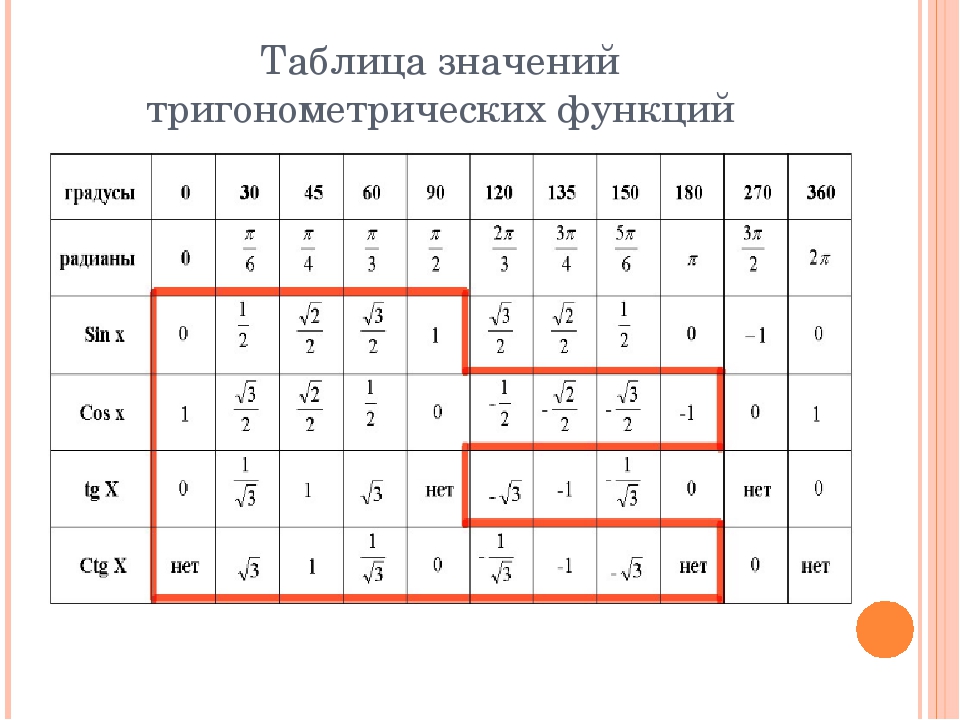 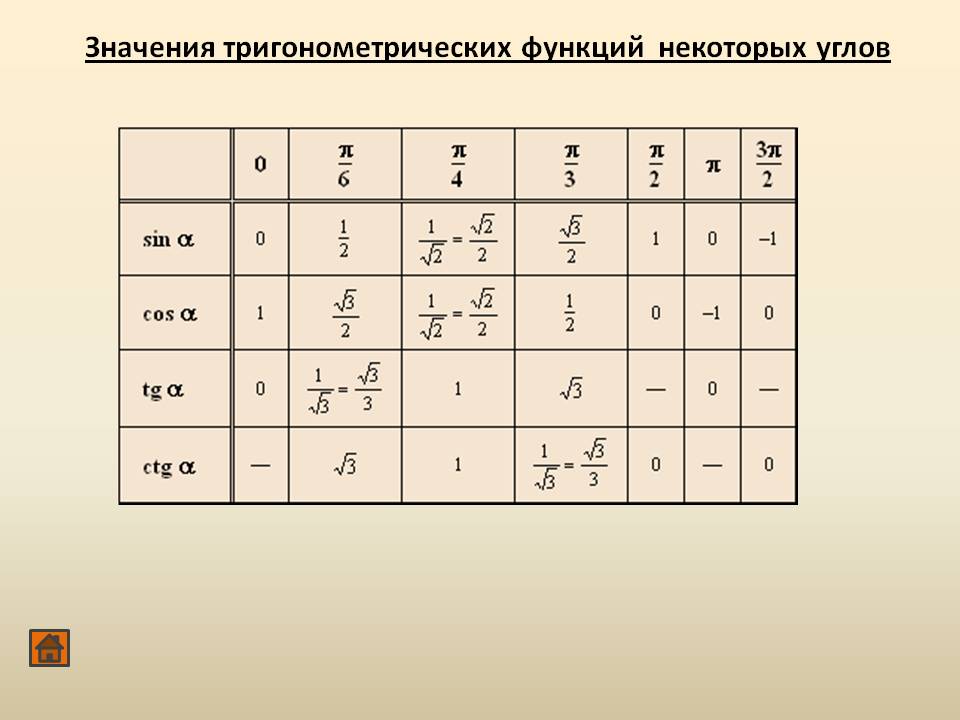 Выполняем задания практической работы.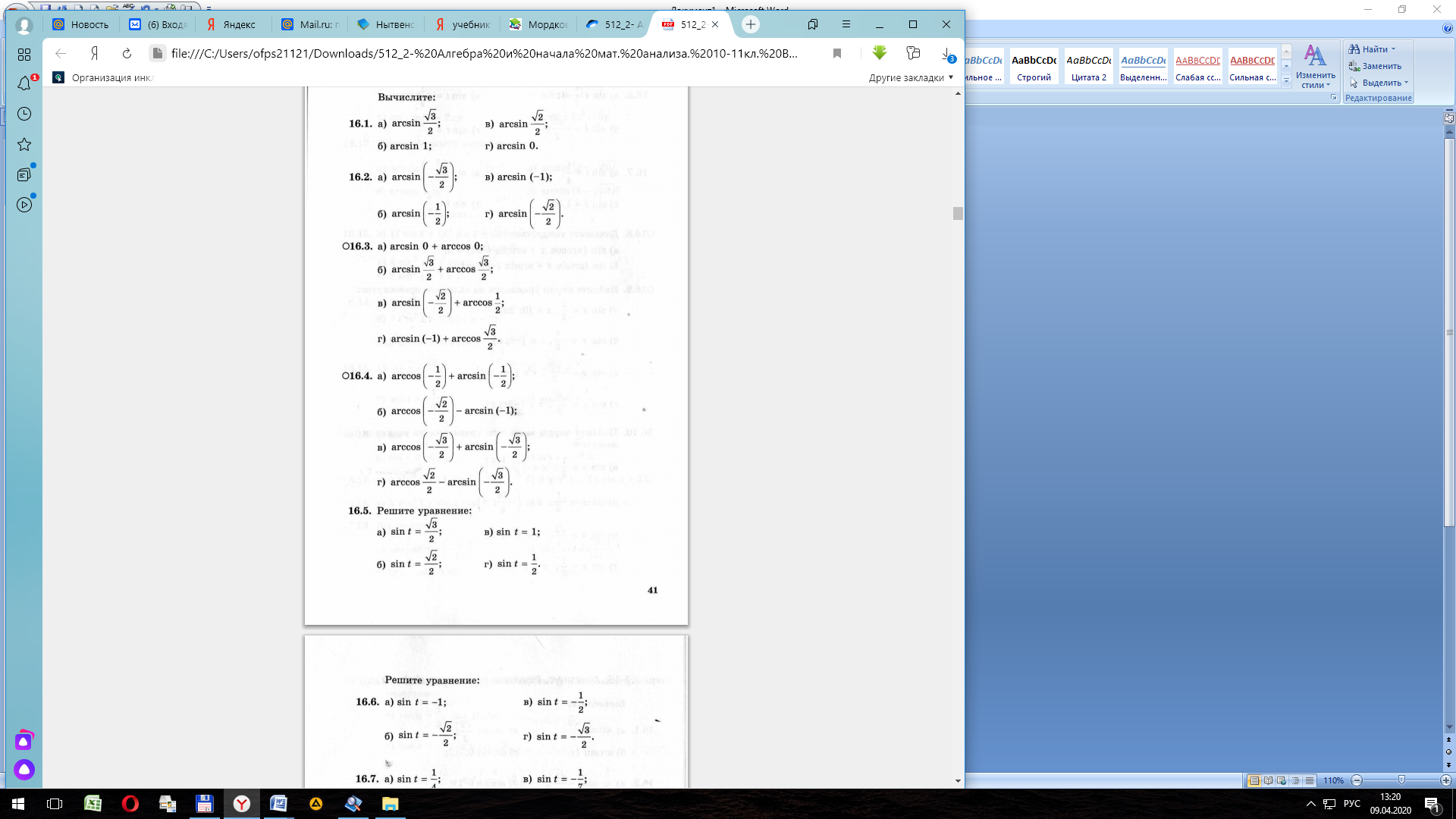 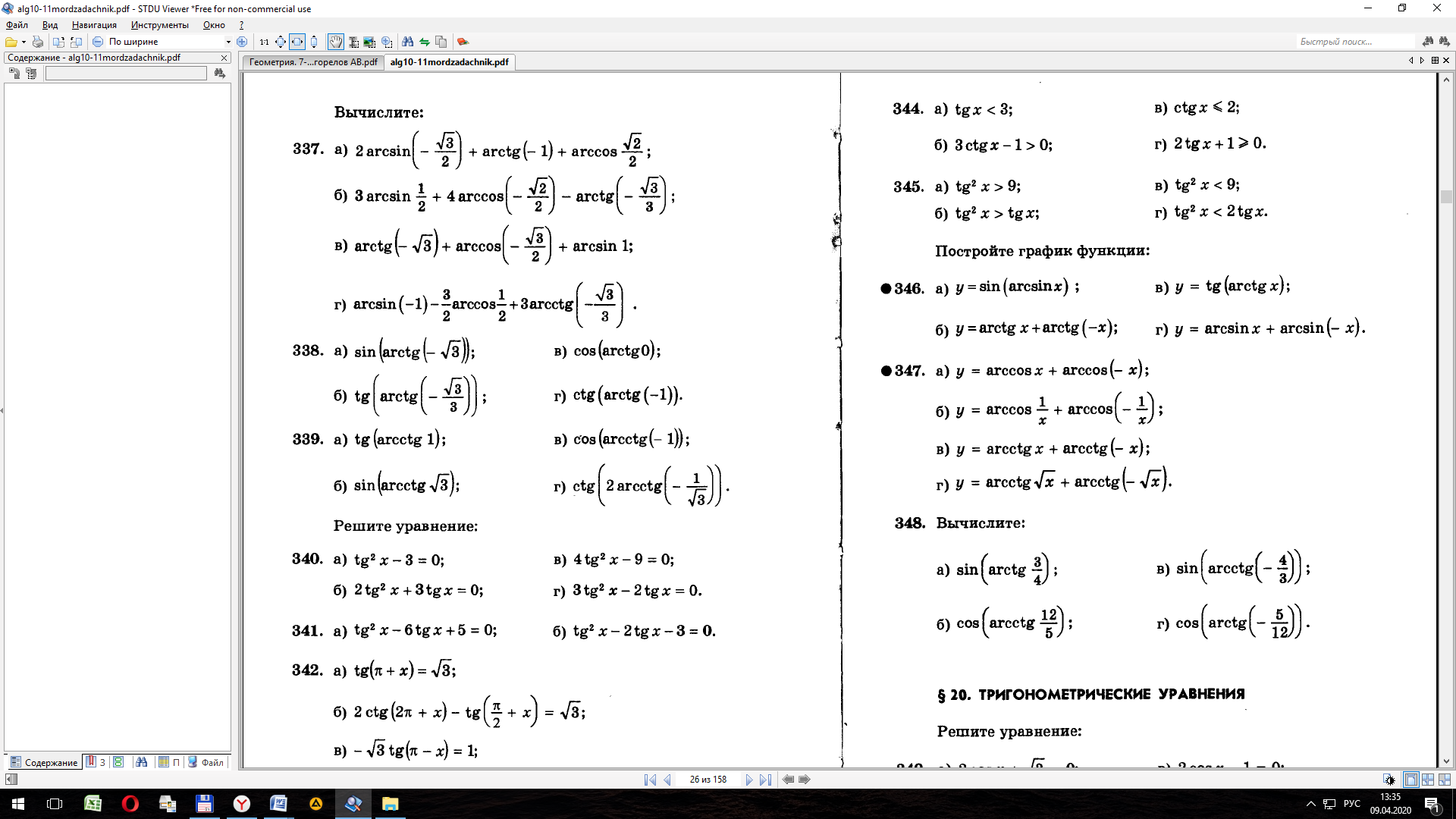 Выполненные задания  отправляем  мне на эл.почту ksp.npet@mail.ru      до  12  апреля  2020. Фото делаем разборчивые.Учебник прилагается в расписании.